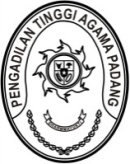 PENGADILAN TINGGI AGAMA PADANGKEPUTUSAN KETUA PENGADILAN TINGGI AGAMA PADANGNOMOR :     /KPTA.W3-A/0T1.6/I/2024TENTANG PEMBENTUKAN TIM PENILAILAPORAN PELAKSANAAN KEGIATAN TAHUN 2023PENGADILAN AGAMA SE SUMATERA BARATMenimbang     :  a.	bahwa penyampaian laporan pelaksanaan kegiatan satuan kerja tahun 2022 pada Pengadilan Agama se Sumatera Barat perlu dilakukan penilaian;bahwa penilaian sebagaimana yang tersebut pada huruf a, dilakukan oleh tim penilai;bahwa tim penilai sebagaimana tersebut dalam lampiran keputusan ini dipandang mampu dan cakap;Mengingat   	:	1.	Undang-Undang Nomor 3 Tahun 2009 tentang Perubahan Kedua Atas Undang-Undang Nomor 14 Tahun 1985 tentang Mahkamah Agung;Undang-Undang Nomor 48 Tahun 2009 tentang Kekuasaan Kehakiman;Undang-Undang Nomor 50 Tahun 2009 tentang Perubahan Kedua Atas Undang-Undang Nomor 7 Tahun 1989 tentang Peradilan Agama;Undang - Undang Nomor 20 Tahun 2023 tentang Aparatur Sipil Negara;Surat Keputusan Ketua Mahkamah Agung RI Nomor 143/KMA/SK/VIII/2007 tentang pemberlakuan Buku I pada Bagian Ketiga (Prosedur Penyampaian Laporan Pelaksanaan Kegiatan)MEMUTUSKANMenetapkan	:	KEPUTUSAN KETUA PENGADILAN TINGGI AGAMA PADANG TENTANG PEMBENTUKAN TIM PENILAI LAPORAN PELAKSANAAN KEGIATAN SATUAN KERJA TAHUN 2021 PADA PENGADILAN AGAMA SE SUMATERA BARAT;KESATU 	:	Menunjuk Tim Penilai Laporan Pelaksanaan Kegiatan Satuan Kerja Tahun 2023 pada Pengadilan Agama se Sumatera Barat dengan susunan tim penilai dan berpedoman pada lembar kerja evaluasi sebagaimana terlampir;KEDUA	:	Tim bertugas:Melaksanakan penilaian terhadap laporan pelaksanaan kegiatan tahun 2023 pada Pengadilan Agama se Sumatera Barat dengan berpedoman pada lembar kerja evaluasi;Menyusun laporan hasil penilaian dan melaporkan kepada Ketua Pengadilan Tinggi Agama Padang selambatnya tanggal 16 Februari 2024;KETIGA	:	Keputusan ini mulai berlaku sejak tanggal ditetapkan, dengan ketentuan apabila dikemudian hari terdapat kekeliruan dalam keputusan ini, akan diadakan perbaikan sebagaimana mestinya.Ditetapkan di PadangPada tanggal 2 Januari  2024KETUA PENGADILAN TINGGI AGAMA PADANG,Dr. H. Abd. Hamid Pulungan, S.H, M.H.NIP. 195807051986031001LAMPIRAN KEPUTUSAN KETUAPENGADILAN TINGGI AGAMA PADANGNOMOR	:      /KPTA.W3-A/0T1.1/XII/2023TANGGAL	: 2 Januari  2024SUSUNAN TIM PENILAILAPORAN PELAKSANAAN KEGIATAN TAHUN 2023PENGADILAN AGAMA SE SUMATERA BARATKETUA PENGADILAN TINGGI AGAMAPADANG,Dr. H. Abd. Hamid Pulungan, S.H, M.H.NIP. 195807051986031001PelindungPengarah::Ketua Pengadilan Tinggi Agama PadangSekretaris Pengadilan Tinggi Agama PadangKetua:Drs. Bahrul Amzah, M.H.Sekretaris:Ismail, S.H.I., M.A.Anggota:H. Masdi, S.H. Mukhlis, S.H.Elvi Yunita, S.H., M.H.Millia Sufia, S.E., S.H., M.M.Nurasiyah Handayani Rangkuti, S.H.Rifka Hidayat, S.H.Elsa Rusdiana, S.E.Aidil Akbar, S.E.Berki Rahmat, S.Kom.Elsa Rusdiana, S.E.Mursyidah, S.AP.Arya Jaya Shentika, S.H.Masfadhlul Karmi, S.A.P.Jelsita Novi, S.H.Riccelia Junifa S.E.Yasirli Amri, S.Kom.Ade Armawi Paypas, S.KomEfri SukmaFitrya Rafani, S.KomNovia Mayasari, S.E.Yova Nelindy, A.MdRinaldi Orlando, A.Md.A.B.Fitria Irma Ramadhani Lubis, A.Md.A,B.Richa Meiliyana Rachmawati, A.Md.A.BNella Agustri, S.E.Nurfadilla S.I.P.